Fresno State Students,If you are planning to join TRiO Student Support Services Program for the 2015-2016 academic year, we will need the following documents to determine your eligibility. These documents will need to be submitted and reviewed before the Fall 2015 orientation appointment can be made.An applicant must have the following items completed and submitted before they are assigned an orientation date and time:* A completed TRiO Student Support Services' application. All information needs to be filled in.* Personal Statement questions answered and submitted along with completed application.* Submit a copy of 2014 tax records/or public benefits award letter with your completed application and Personal Statement.All required documentations will need to be submitted ASAP to Jennifer Garzon in order to be considered for Fall 2015.  She is located at the TRiO Program Office in the Frank W. Thomas Building, Room 122.  If you have any questions, please call Jennifer @ 559.278.5725.Eluterio L. EscamillaTRiO SSSP DirectorDisclosure Statement: Student Support Services is funded through a TRiO Grant from the U.S. Department of Education. For 2015-2016, $292,340 (100%) total funds.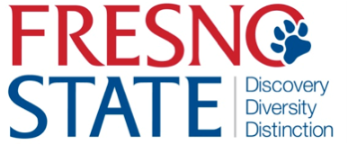 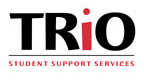        Division of Student AffairsStudentSupportServices2015-2016 APPLICATION, Thomas Bldg 122, M/S TA 35, (559) 278-5725 http://www.csufresno.edu/sssDate:____________________GENERAL INFORMATION1.	Name: 	   				  				  	 		(Last Name)		            (First Name)	             (Middle)2.	Social Security # (Required)_______________ Student ID#: __________			3.	Permanent Address:  							  Apt #: 	City: 			  	  State:  		  	Zip Code:  		4.	Local Address:  						 		  Apt #: 			City: 			  	  State:  		  	Zip Code:  		5.		CSUF Email Address: _____________________________@mail.fresnostate.edu6.		Cell Phone #: (      ) _______________     7. Permanent Phone #:  (       )  		______ 8.	Birth date:  	_/	/		9.	Sex:   Male	 Female11.	Are you a  Citizen?	Yes	 No	(If no, please complete #12, check your status, and 						PROVIDE A  OF YOUR I.N.S. .						If yes, please skip to #14.) 12.	 Permanent Resident Registration card#: ________________________________	 Nonresident Alien Registration card#:__________________________________13.	What is your birthplace?  State ______________ Country ________________ 14.	PLEASE ANSWER YES OR NO TO EACH OF THE FOLLOWING QUESTIONS:	  First Generation      Yes   NoDid either of your parents graduate from a four-year college?   Yes   No  Low Income (Federal guidelines go to: http://www2.ed.gov/about/offices/list/ope/trio/incomelevels.html)   Homeless?    Disabled:      Do you have a physical or learning disability?    Yes   No    	Are you registered with Services for Students with Disabilities at CSUF:    Yes      No15.	Please circle the highest year in school/college completed by your parents or guardian:	   Mother:  1  2  3  4  5  6  7      14  15  16  17+    Father:    1  2  3  4  5  6  7      14  15  16  17+16.	First language spoken: ________________________________17. Ethnic Identity    (Please enter the code for your group): _______ (# & letter if applicable)1 = American Indian or  Native2 = Asian    Specify:        a)Chinese ___ b)Japanese ___ c)Korean ___ d)Filipino ___ e)SE Asian ___		           f) Hmong ___ g) Cambodian ___ h) Vietnamese ___ i) Thai ___3 = Black or African-American4 = Hispanic or Latino   Specify:       a) Mexican/American ___  b) Mexican ___  c) Central American___        				                                d) South American ___ d) Cuban ___  e) Puerto Rican ___  				f) Other Latino, Spanish origin, Hispanic___5 = White6 = Native Hawaiian or other Pacific Islander    Specify:  a) Hawaiian ___  b) Pacific Islander ___                   						                                                      c) Guam ___   d) Samoan ___  e) Filipino ___ACADEMICS:18.	Declared Major: ________________________, or Undeclared:       □ Yes         □ No	19.        How did you hear about the SSS Program?  Referral Source:  ____________________________20.	Please check all that apply on the table below:Have you applied for, or participated in the following programs?(Please check all that apply).(You are not eligible for Student Support Services if you select Educational Opportunity Program (EOP). 	Educational  Program ()	 Services to Students with Disabilities ()  	Renaissance Scholars Program (RSP)		 University Migrant Services/     Engineering Program (MEP)		 Educational Talent Search TRiOHealth Careers Opportunity Program (HCOP)	Veteran  Upward Bound/ELL Upward Bound TRiO	   Foster Care/Independent Financial Aid Status   Other: _____________________		HIGH SCHOOL &/or TRANSFER INFORMATION:  (Please answer all fields)21.	First semester enrolled at CSUF:    Fall     Spring     Summer   Year_________22.	How many college units have you completed?  ____________________23.        Name of college or universities previously attended: ________________________________24.	Name of high school attended: _______________________________________________FINANCIAL INFORMATION:25.	Did you file a Free Application for Federal Student Aid (FAFSA) for the most recent academic year?	                          Yes	 No   26.	List the taxable income of parent(s) (or guardians) from the 2014 Year Federal 1040 Tax Return (or the 1040 EZ Form or the 1040 A Form) below:Father:  2014 Income:  ______________       Mother: 2014 Income:   __________________Self: 2014 Income: _____________    Your spouse: 2014 Income:  	__________________                       (If you are under 25 yrs of age, please attach parents & students most recent tax return.  Most recent tax returns are required prior to TRiO selection and will be required in order to attend orientation.  Counselors: please attach before submitting).27.	Total size of your parent(s) (or guardians) household, including yourself, parent(s), siblings,                                        or other dependents in your family:   ____________NEEDS ASSESSMENT: 28.	What TRIO  program assistance do you desire or think you will need to succeed in college? Selecting a Major				  Selecting a Career			 Taking Notes		 Academic Advising			 Taking Tests	 Financial Aid Advising			 Stress Management Tutoring				 Managing Time Writing Papers/Essays			 Study Groups for Classes  Information		 Dealing with Personal/Family Issues Computer Lab				 Other: 					EQUAL OPPORTUNITY:Thank you for applying to the TRiO Student Support Services () program. The U.S. Department of Education provides TRiO funding for the  grant. TRIO  applicants will be considered without regard to race, color, religion, national origin, sexual orientation, marital status or disability.  DECLARATION:Any incorrect information given on this application will affect your eligibility for services from the  Program.  Pursuant to 20 USA 1231a of the U.S. Department of Education, TRIO Student Support Services has the responsibility to request from the applicant and/or guardians any supporting documents to determine eligibility into the program.  The information is protected by the privacy act and is kept personal and confidential.  No one may see the information unless they work with, or for, TRIO Student Support Services, or are specifically authorized to see it.  The information is necessary to determine if the applicant is eligible to participate in TRIO Student Support Services, and helps the program measure the applicant’s success.  I certify that I have read and agree to the conditions outlined in the statement above.  I, the undersigned, declare under penalty of perjury that all the information reported on this application is true, complete and accurate to the best of my knowledge.  I understand that any incorrect information on this application may affect my eligibility to receive services from the TRIO  program. I hereby authorize any school, college or university to release any academic or financial aid information from my files that is requested by TRIO Student Support Services.  I hereby grant permission for my image to be used in relation to TRIO  activities, which could take the form of a photograph, video, and/or be used on the TRIO  website accessible on the World Wide Web (internet).   I understand that only my name and/or image(s) will be used, and under no circumstances will any other personal or confidential information be published.     Signature:  							  	 	 Date:  				PERSONAL STATEMENT FALL 20151.  Discuss your personal, educational, and professional goals?2.  Describe one or two challenges or obstacles you have had to overcome, how you overcame them, and what was the outcome(s)?I hereby certify that the information provided is true to the best of my knowledge.________________________________________              _______________Print full name and signature                                                             DateDisclosure Statement: Student Support Services is funded through a TRiO Grant from the U.S. Department of Education. For 2015-2016, $292,340 (100%) total funds.